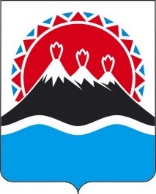 П О С Т А Н О В Л Е Н И ЕПРАВИТЕЛЬСТВАКАМЧАТСКОГО КРАЯг. Петропавловск-КамчатскийВ соответствии со статьей 35 Закона Российской Федерации от 19.02.1993 № 4520-1 «О государственных гарантиях и компенсациях для лиц, работающих и проживающих в районах Крайнего Севера и приравненных к ним местностях», частью 1 статьи 6 Закона Камчатского края от 29.12.2014 № 561 «О гарантиях и компенсациях для лиц, проживающих в Камчатском крае и работающих в государственных органах Камчатского края, краевых государственных учреждениях»ПРАВИТЕЛЬСТВО ПОСТАНОВЛЯЕТ:1. Утвердить порядок предоставления гарантий и компенсаций лицам, заключившим трудовые договоры (служебные контракты) о работе в государственных органах Камчатского края, краевых государственных учреждениях, Территориальном фонде обязательного медицинского страхования в Камчатском крае и прибывшим в соответствии с этими договорами (контрактами) в камчатский край из субъектов Российской Федерации (далее – Порядок), согласно приложению к настоящему постановлению.2. Настоящее постановление вступает в силу после дня его официального опубликования.Приложение к постановлению Правительства Камчатского краяот [Дата регистрации] № [Номер документа]Порядокпредоставления гарантий и компенсаций лицам, заключившим трудовые договоры (служебные контракты) о работе в государственных органах Камчатского края, краевых государственных учреждениях, Территориальном фонде обязательного медицинского страхования Камчатского края и прибывшим в соответствии с этими договорами (контрактами) в Камчатский край из субъектов Российской Федерации.1. Настоящий Порядок устанавливает правила предоставления гарантий и компенсаций лицам, заключившим трудовые договоры (служебные контракты) о работе в государственных органах Камчатского края, краевых государственных учреждениях, Территориальном фонде обязательного медицинского страхования Камчатского края и прибывшим в соответствии с этими договорами (контрактами) в Камчатский край из субъектов Российской Федерации (далее – работники).2. Работнику и членам его семьи за счет средств работодателя предоставляются следующие гарантии и компенсации:единовременное пособие в размере двух месячных ставок, окладов (должностных окладов) работника, окладов государственного гражданского служащего Камчатского края в соответствии с замещаемой им должностью государственной гражданской службы Камчатского края и единовременное пособие на каждого прибывающего с ним члена его семьи в размере половины месячной ставки, оклада (должностного оклада) работника, оклада государственного гражданского служащего Камчатского края в соответствии с замещаемой им должностью государственной гражданской службы Камчатского края;оплата стоимости проезда работника и членов его семьи в пределах территории Российской Федерации по фактическим расходам, а также стоимости провоза багажа из расчета не более 5 тонн на семью по фактическим расходам, но не свыше тарифов, установленных для перевозки багажа (груза) железнодорожным и (или) водным транспортом;оплачиваемый отпуск продолжительностью семь календарных дней для обустройства на новом месте жительства.К членам семьи работника относятся фактически проживающие с ним супруг (супруга), несовершеннолетние дети, в том числе усыновленные, а также дети, по отношению к которым работник является опекуном и (или) попечителем.3. В целях предоставления гарантий и компенсации расходов в связи с переездом к новому месту работы в Камчатский край, работник подает в государственный орган Камчатского края, краевое государственное учреждение, Территориальный фонд обязательного медицинского страхования Камчатского края (далее – работодатель) письменное заявление о предоставлении гарантий и компенсаций. Заявление должно содержать перечень членов семьи работника, номера их расчетных счетов, на которые должны быть перечислены единовременное пособие и сумма компенсации расходов стоимости проезда и провоза багажа.4. Гарантии и компенсации предоставляются после представления работником работодателю подлинников и (или) надлежащим образом заверенных копий, следующих документов:1) документов, подтверждающих степень родства членов семьи (свидетельства о браке, свидетельства о рождении, об усыновлении (удочерении), об установлении отцовства (материнства), о перемене фамилии и иных документов); 2) справки с места работы трудоспособных членов семьи работника о том, что гарантии и компенсации за счет средств работодателя не предоставлялись;3) проездных документов, подтверждающих фактические расходы (в том числе маршрут/квитанция электронного пассажирского билета в гражданской авиации, электронный проездной документ (билет) на железнодорожном транспорте или дополнительно к проездному документу, оформленному не на утвержденном бланке строгой отчетности, чек или другой документ, подтверждающий произведенную оплату перевозки) или документов, предусмотренных частями 9–10 настоящего Порядка;4) документов на провоз багажа в пределах территории Российской Федерации, подтверждающих сведения о весе (массе) и стоимости провоза багажа, выданных транспортными организациями, осуществившими его перевозку либо документа, предусмотренного частью 11 настоящего Порядка;5. Работник представляет работодателю документы, указанные в части 4 настоящего Порядка, любым способом, обеспечивающим подтверждение их получения работодателем. 6. Работодатель принимает от работника документы, указанные в части 4 настоящего Порядка и регистрирует их в день поступления.В течение 10 рабочих дней со дня регистрации документов работодатель проверяет правильность их оформления, соответствие указанных в заявлении сведений сведениям, содержащимся в представленных документах, их комплектность и принимает решение о предоставлении гарантий и компенсации расходов работнику и членам его семьи путем издания соответствующего приказа или об отказе в предоставлении гарантий и компенсации расходов путем письменного уведомления работника об этом. В случае принятия решения о предоставлении единовременного пособия, оплачиваемого отпуска и компенсации расходов стоимости проезда и провоза багажа, работодатель перечисляет денежные средства на расчетный счет работника и счета членов его семьи, указанные в заявлении, не позднее 5 рабочих дней со дня издания приказа.В случае отказа в предоставлении гарантий и компенсации расходов не позднее 5 рабочих дней со дня принятия соответствующего решения уведомляет работника путем письменного ознакомления с уведомлением, содержащим причины отказа в предоставлении гарантий и компенсаций.7. Основанием для принятия работодателем решения об отказе работнику в предоставлении гарантий и компенсации расходов является непредставление или представление не в полном объеме документов, предусмотренных частью 4 настоящего Порядка.Отказ не препятствует повторной подаче документов после устранения работником причин отказа.Право на оплату стоимости проезда и стоимости провоза багажа членов семьи сохраняется в течение одного года со дня заключения работником трудового договора (служебного контракта).8. Компенсация стоимости проезда в пределах территории Российской Федерации работнику и членам его семьи производится по фактическим расходам не свыше стоимости проезда видами транспорта:1) железнодорожным транспортом – по тарифам, устанавливаемым перевозчиком, но не выше стоимости проезда в вагоне повышенной комфортности, отнесенном к вагонам экономического класса, с четырехместными купе категории «К», а также вагоне общего (экономического) класса электропоезда «Аэроэкспресс»;2) водным транспортом – в каюте V группы морского судна регулярных транспортных линий и линий с комплексным обслуживанием пассажиров, в каюте II категории речного судна всех линий сообщения, в каюте I категории судна паромной переправы;3) воздушным транспортом – в салоне экономического класса. При использовании воздушного транспорта для проезда работника и членов его семьи к месту постоянного жительства в другую местность проездные документы (билеты) оформляются (приобретаются) только на рейсы российских авиакомпаний или авиакомпаний других государств – членов Евразийского экономического союза, за исключением случаев, если указанные авиакомпании не осуществляют пассажирские перевозки к новому месту жительства в другую местность либо если оформление (приобретение) проездных документов (билетов) на рейсы этих авиакомпаний невозможно ввиду их отсутствия на дату вылета к новому месту жительства в другую местность;4) автомобильным транспортом – в автомобильном транспорте общего пользования (кроме такси), при его отсутствии – в автобусах с мягкими откидными сиденьями.9. В случае, если представленные работником документы подтверждают произведенные расходы на проезд по более высокой категории проезда, чем установлено частью 8 настоящего Порядка, компенсация расходов производится на основании справок о стоимости проезда в соответствии с установленной категорией проезда, выданных работнику (членам его семьи) соответствующими транспортными организациями, осуществляющими перевозки, на дату приобретения билета. Расходы на получение указанных справок компенсации не подлежат.10. При непредставлении проездных документов, подтверждающих переезд в Камчатский край, расходы по оплате стоимости проезда компенсируются по наименьшей стоимости проезда кратчайшим путем на основании документов, выданных соответствующими транспортными организациями, осуществляющими перевозки.11. При оплате стоимости провоза багажа учитывается вес (масса) багажа, подтверждаемый(ая) документом, содержащим сведения о весе (массе) перевозимого багажа, выданным транспортной организацией, осуществившей перевозку багажа.Если вес (масса) перевозимого багажа превышает 5 тонн на семью, оплата стоимости провоза багажа осуществляется за 5 тонн на основании документа, содержащего сведения о стоимости провоза 5 тонн багажа, выданного транспортной организацией, осуществившей перевозку багажа.12. Оплата стоимости дополнительных услуг, оказываемых транспортными организациями, осуществляющими перевозки багажа, не производится.13. Предоставление гарантий и компенсация расходов, производится работнику только по основному месту работы.[Дата регистрации]№[Номер документа]Об утверждении порядка предоставления гарантий и компенсаций лицам, заключившим трудовые договоры (служебные контракты) о работе в государственных органах Камчатского края, краевых государственных учреждениях, Территориальном фонде обязательного медицинского страхования Камчатского края и прибывшим в соответствии с этими договорами (контрактами) в Камчатский край из субъектов Российской ФедерацииПредседатель Правительства Камчатского края[горизонтальный штамп подписи 1]                  Е.А. Чекин